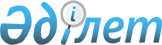 О признании утратившим силу постановления акимата города Актау от 29 мая 2018 года № 1089 "Об определении мест размещения нестационарных торговых объектов в городе Актау"Постановление акимата города Актау Мангистауской области от 18 мая 2020 года № 864. Зарегистрировано Департаментом юстиции Мангистауской области 19 мая 2020 года № 4215
      В соответствии с Законом Республики Казахстан от 6 апреля 2016 года "О правовых актах", а также на основании представления республиканского государственного учреждения "Департамент юстиции Мангистауской области Министерства юстиции Республики Казахстан" от 4 февраля 2020 года № 10-15-291, акимат города Актау ПОСТАНОВЛЯЕТ:
      1. Признать утратившим силу постановление акимата города Актау от 29 мая 2018 года № 1089 "Об определении мест размещения нестационарных торговых объектов в городе Актау" (зарегистрировано в Реестре государственной регистрации нормативных правовых актов за № 3651, опубликовано 19 июня 2018 года в Эталонном контрольном банке нормативных правовых актов Республики Казахстан).
      2. Государственному учреждению "Аппарат акима города Актау" (руководитель аппарата А. Хадиев) обеспечить государственную регистрацию настоящего постановления в органах юстиции, его официальное опубликование в средствах массовой информации и размещение на интернет-ресурсе.
      3. Контроль за исполнением настоящего постановления возложить на заместителя акима города Актау Алдашеву Г.
      4. Настоящее постановление вступает в силу со дня государственной регистрации в органах юстиции и вводится в действие по истечении десяти календарных дней после дня его первого официального опубликования.
					© 2012. РГП на ПХВ «Институт законодательства и правовой информации Республики Казахстан» Министерства юстиции Республики Казахстан
				
      аким города Актау

Г. Ниязов
